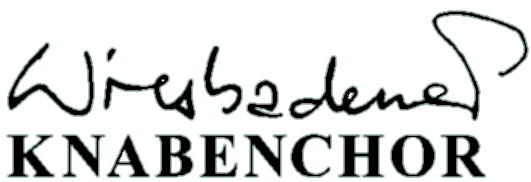 Wiesbadener KnabenchorProgramm Passionskonzerte 2023 und Gottesdienste2‘ Anonymus (15. Jh.)			Alta Trinita beata3‘ Johann Michael Bach (1648-1694)	Ich weiß, dass mein Erlöser lebtMOD 1 Begrüßung8‘ Henry Purcell (1659-1695)		Funeral Sentences2‘ Audrey Snyder (*1961)		Ubi caritas et amor 3‘ Maurice Duruflé (1902-1986)		Ubi caritas et amor MOD 24‘ Kurt Bikkembergs (*1963)		De profundisOrgelstück2‘ Anton Bruckner (1824-1896)		Locus iste5‘ Gabriel Fauré (1845-1924)		Cantique de Jean Racine MOD 33‘ Gabriel Fauré (1845-1924)		Pie Jesu, Solist: Elias Bosselmann / Vinzent Höhn3‘ Ola Gjeilo (1977*)			Northern LightsMOD 413‘ Joseph Gabriel Rheinberger (1839-1901)	Stabat mater, G-Moll, op. 138MOD 5 Dank6‘ Bob Chilcott (*1955)			A Little Jazz Mass – Sanctus, Benedictus, Agnus	Änderungen vorbehalten